Toshi Yoshida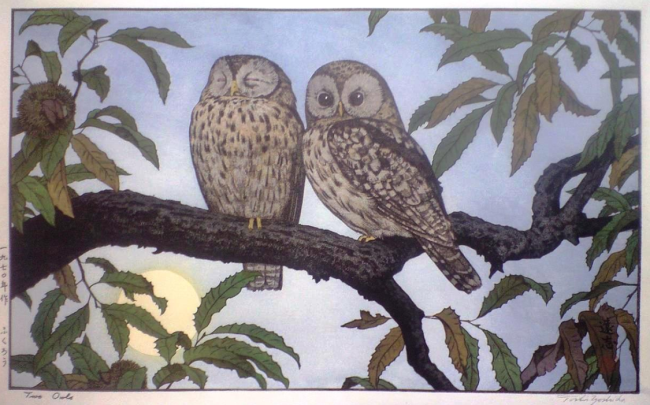 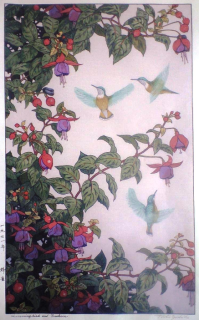 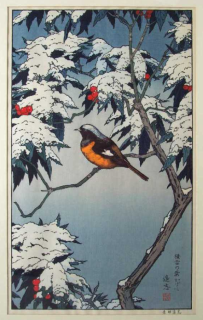 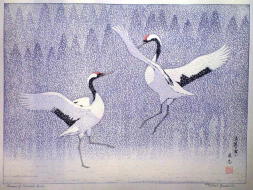 Toshi Yoshida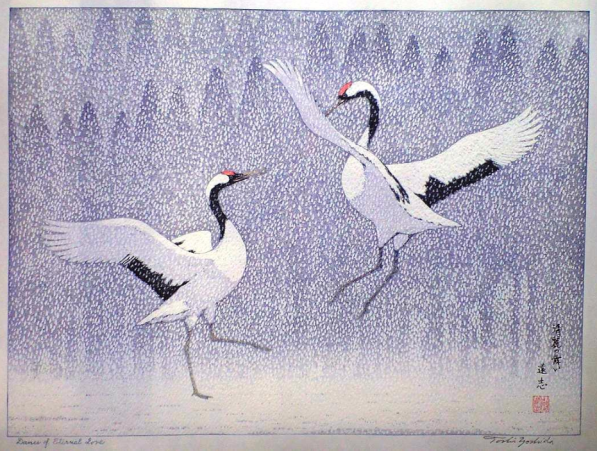 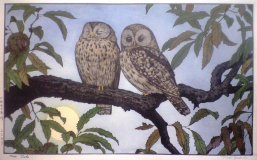 Toshi Yoshida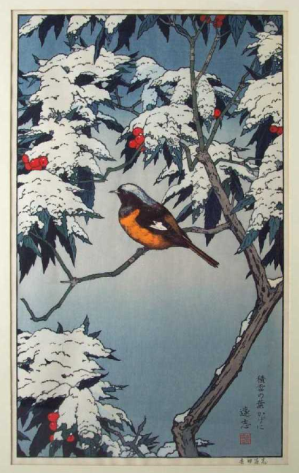 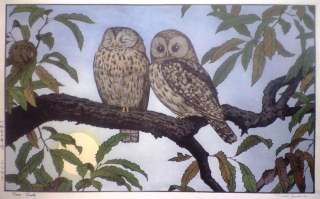 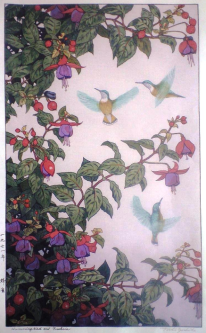 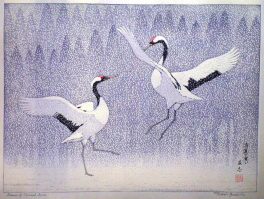 Toshi Yoshida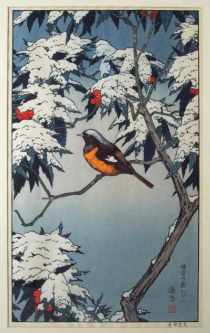 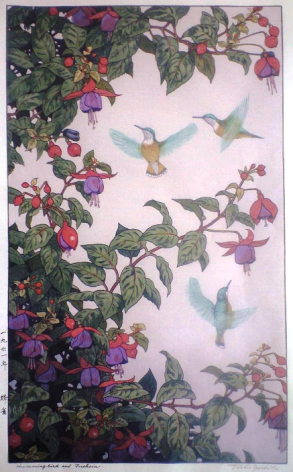 Georges Braque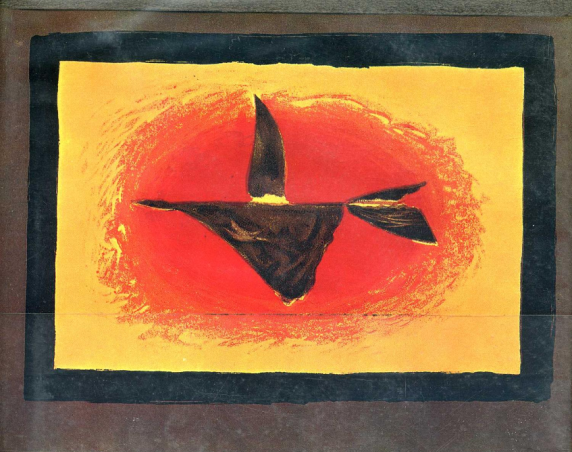 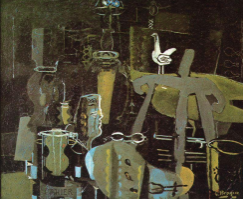 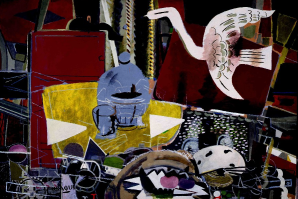 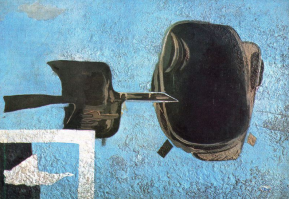 Georges Braque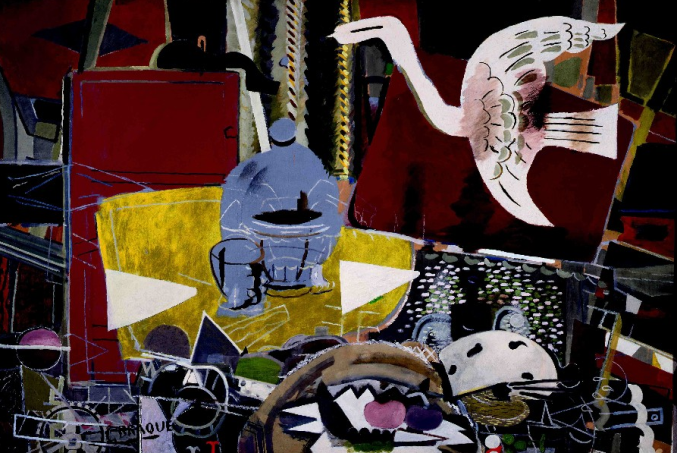 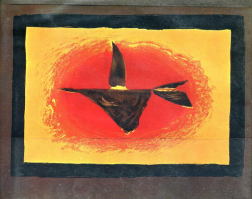 Georges Braque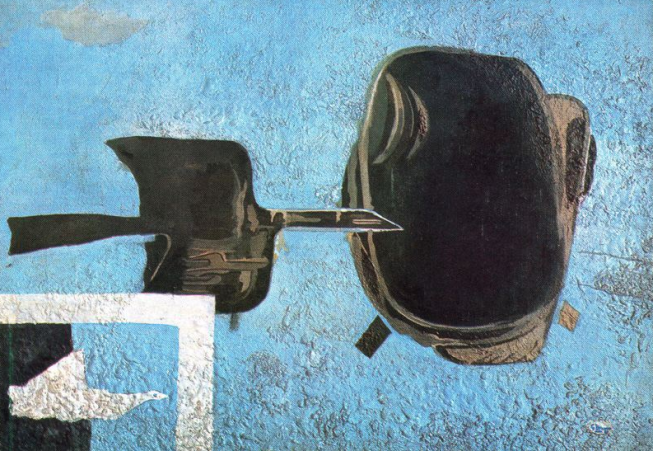 Georges Braque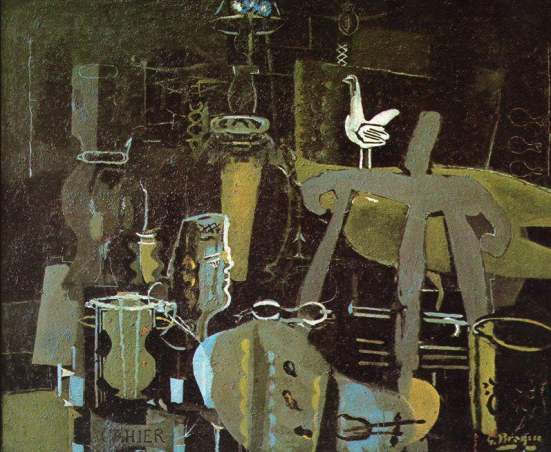 